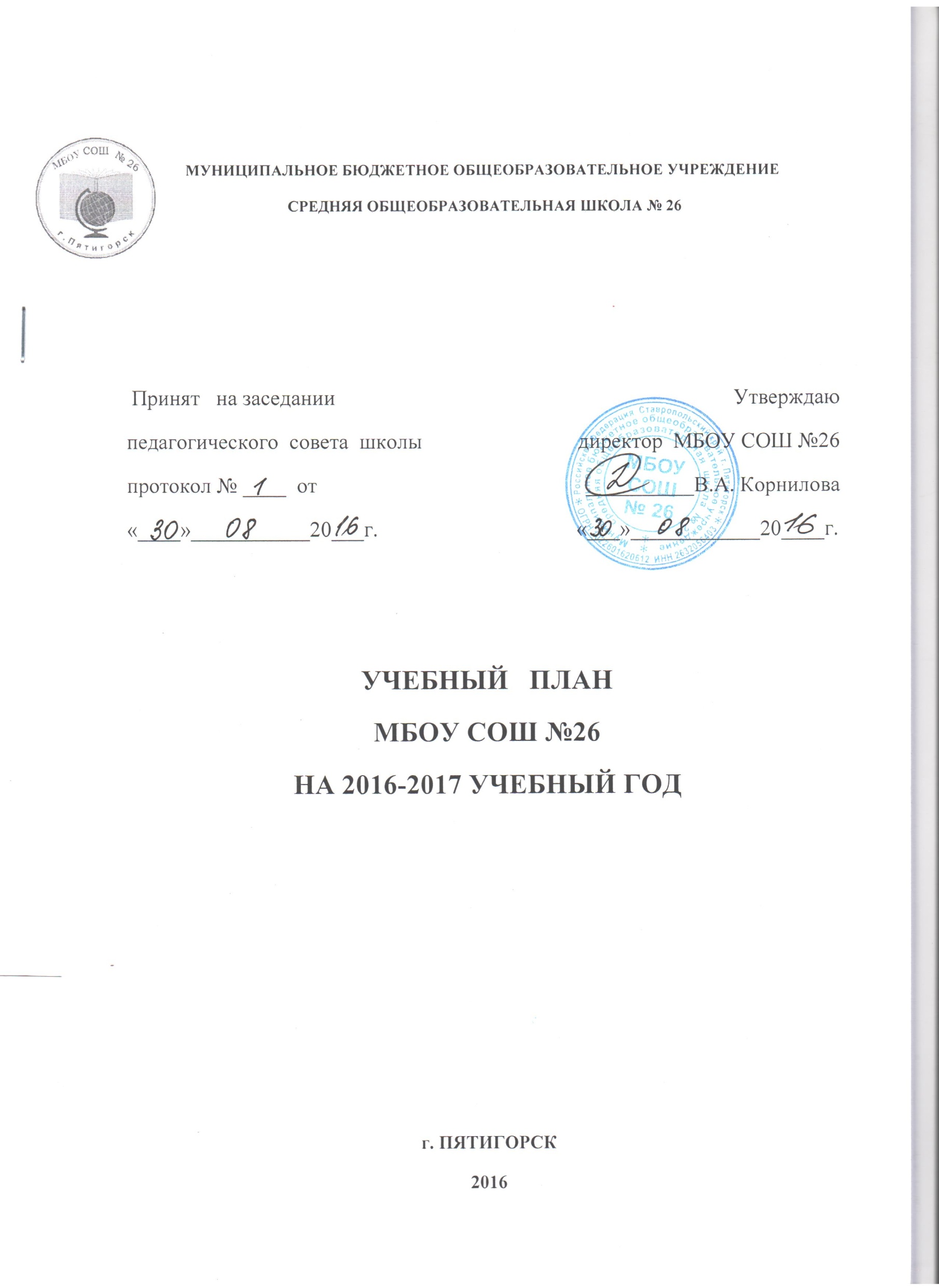 Структура учебного плана:Титульный лист.Пояснительная записка.Сетка часов с разбивкой по  уровням  обучения:Учебный план начального общего образования.Учебный план основного общего образования 5-6 классы.Учебный план основного общего и среднего общего  образования7-11 классы.Программно-методическое обеспечение предметов учебного плана.Пояснительная запискак учебному плану на 2016-2017 учебный год.     Учебный план муниципального  бюджетного  общеобразовательного учреждения  средней общеобразовательной школы №26  призван обеспечить реализацию целей и задач образования, которые определены действующим Законом РФ « Об образовании   в Российской Федерации», направлен на осуществление краевой  образовательной  политики, способствующей формированию и сохранению единого образовательного пространства.      Обучение ведется по трем уровням:I уровень- начальное общее образование (1-4 классы)II уровень – основное общее  образование (5-9 классы)III уровень – среднее общее образование (10-11 классы)     Учебный  план МБОУ СОШ №26 был разработан в соответствии со   следующими нормативными документами:-Конституцией Российской Федерации (ст.43); - Федеральным законом от 29.12.2012 № 273-ФЗ «Об образовании в Российской Федерации»; - приказом  Министерства образования Российской Федерации от 05.03.2004 № 1089 «Об утверждении федерального компонента государственных образовательных стандартов начального общего, основного общего и среднего (полного) общего образования»  (в редакции приказов Министерства образования и науки РФ от 03.06. 2008г, №164, от 31.08.2009г. №320, от19.10.2009г.№427,от 10.11.2011г.№2643, от 24.01.2012г. №39, от 31.01. 2012г. №69 (для 5-11 классов);- приказом Министерства образования Российской Федерации от 09.03.2004 № 1312 «Об утверждении федерального базисного учебного плана и примерных учебных планов для образовательных учреждений Российской Федерации, реализующих программы общего образования» (в редакции приказов Министерства образования и науки РФ от 20.08.2008г. №271, от 30.08. 2010г.№889, от 03.06.2011г. №1994, от 01.02.2012 г.№74) ; - приказом Министерства образования и науки Российской Федерации от 06.10.2009 № 373 «Об утверждении и введении в действие федерального государственного образовательного стандарта начального общего образования»; - приказом Министерства образования и науки Российской Федерации от 17.12.2010 № 1897 «Об утверждении федерального государственного образовательного стандарта основного общего образования» (для образовательных организаций ставропольского края, реализующих ФГОС основного общего образования в экспериментальном режиме);-федеральным государственным образовательным стандартом основного общего образования, утвержденным приказом Министерства образования  и науки  РФ от 06.10.2009 г. №373 «Об утверждении  введении в действие федерального государственного образовательного стандарта начального общего образования» (далее – ФГОС НОО) (в редакции приказа Министерства образования  и науки  РФ от 26.11.2010г.№1241, от 22.09.2011г. № 2357, от 18.12.2012 г. №1060 (для1-4 классов); - Порядком организации и осуществления образовательной деятельности по основным общеобразовательным программам- образовательным программам начального и основного общего образования,  утвержденным приказом Министерства образования  и науки  РФ от 30.08.2013г. №1015 (в редакции приказа Министерства образования  и науки  РФ от  13.12.2013 г. №1342); - санитарно-эпидемиологическими требованиями к условиям и организации обучения в образовательных организациях, утвержденными Постановлением Главного государственного санитарного врача Российской Федерации от 29.12.2010 № 189 «Об утверждении СанПиН 2.4.2.2821-10»( с изменениями Постановление Главного государственного санитарного врача РФ от 24.11.2015№81 « О внесении изменений №3 в СанПиН 2.4.2.2821-10 « Санитарно-эпидемиологические требования к условиям и организации обучения, содержания в общеобразовательных организациях»); - письмом Минобрнауки РФ от 08.10.2010 № ИК-1494/19 «О введении третьего часа физической культуры»;-письмом Минобрнауки России от 27.04.2006г. №03-898 «Методические рекомендации по организации образовательного процесса в общеобразовательных учреждениях по курсу «Основы безопасности жизнедеятельности» за счет времени вариативной части базисного учебного плана. Приказ №889 от 30.08.2010г. Министерства образования  и науки  РФ «О внесение изменений в федеральный базисный учебный план»;-письмом Департамента общего образования Минобрнауки РФ от 12.05.2011г. № 03-296 « Об организации внеурочной деятельности при введении федерального государственного  образовательного стандарта общего образования».     Учебный план МБОУ СОШ №26  является нормативным документом, в нем: - определен состав и последовательность изучения образовательных областей и учебных предметов; - определена обязательная и максимальная нагрузка учащихся 1- 11-х классов; - определены линии преемственности в содержании образования между уровнями  образования; - обеспечены все образовательные области и учебные предметы инвариантной части базисного учебного плана на 2016-2017 учебный год.	Учебный план школы направлен на достижение следующих целей: • формирование общей культуры личности обучающихся на основе требований стандартов второго поколения, минимума содержания образовательных программ, их адаптации к жизни в обществе, создание основы для осознанного выбора и последующего освоения профессиональных образовательных программ; • создание благоприятных условий для интеллектуально-нравственного развития учащихся школы путем удовлетворения потребностей обучающихся в самообразовании и получении дополнительного образования на основе концепции личностно ориентированного обучения, инновационного построения образовательного процесса; • обеспечение широкой образовательной подготовки учащихся, подготовки их к получению высшего образования, к творческому труду в различных сферах научной и практической деятельности, выявление способных и одаренных детей, создание условий для развития индивидуальных способностей каждого ребенка; • построение основного и дополнительного образования на основе принципов здоровьесбережения, формирования представлений о здоровом образе жизни как о принципиальном элементе интеллектуально-нравственной культуры учащихся школы.      Учебный план реализует основную образовательную программу начального общего образования, основного общего образования, среднего общего образования, фиксирует максимальный объем учебной нагрузки обучающихся, состав учебных предметов, распределяет учебное время, отводимое на освоение содержания образования по учебным предметам.      Максимальный объем учебной нагрузки учащихся соответствует образовательным и санитарно-эпидемиологическим требованиям к условиям и организации обучения при 5-ти дневной учебной неделе для обучающихся 1-3 классов и 6-ти дневной учебной неделе для  обучающихся 4-11 классов.      Школа работает в 1 смену. Расписание звонков: 1. 8.30- 9.10 2. 9.20-10.00 3. 10.10- 10.50 4. 11.10 - 11.50 5. 12.00 - 12.406.12.50-13.307. 13.35-14.15 8. 14.20-15.00     Продолжительность учебных недель: 2-11 классы – 34 недели, для 1 классов – 33 недели. 1 четверть – 8 недель 2 четверть – 8 недель 3 четверть – 10 недель (для 2 – 11 классов), 9 недель (для 1 классов) 4 четверть – 8 недель     Образовательную недельную нагрузку необходимо равномерно распределять в течение   учебной недели, при этом объем максимальной допустимой нагрузки в течение дня должен  составлять:для обучающихся  I  классов - не должен превышать 4 уроков и один день в неделю  5 уроков, за счет урока физической культуры;для обучающихся  II-IV классов -5 уроков и один раз в неделю 6 уроков за счет урока физической культуры;для обучающихся  V-VII  классов - не более 7 уроков;для обучающихся VIII- XI  классов - не более 8 уроков.	        Объем домашних заданий по всем предметам регламентируется СанПиН и является таким, чтобы затраты времени на его выполнение не превышали ( в астрономических часах): во 2-3 классах-1,5ч; в 4-5 классах-2ч; в 6-8 классах-2,5 ч; в 9-11 классах-до 3,5 ч (СанПиН 2.4.2.2821-10,п.10.30).     Непрерывная  продолжительность работы обучающихся непосредственно с интерактивной доской на уроках: в 1-4 классах не должна превышать 5 минут, в 5-11 классах-10 минут.       Суммарная продолжительность использования интерактивной доски на уроках: в 1-2 классах составляет не более 25 минут, в 3-4 классах и старше - не более 30 минут при соблюдении гигиенически рациональной организации урока (оптимальная смена видов деятельности, плотность уроков 60-80 %, физминутки, офтальмотренаж).Учебный план начального общего образования(общеобразовательные классы)     Обучение в начальной школе во всех классах производится по программе 1 – 4. Учебный план составлен на основе Федерального государственного образовательного стандарта начального общего образования и с учетом особенности и специфики деятельностного подхода.    Обучение в 1-м классе осуществляется с соблюдением следующих дополнительных требований: предусмотрено использование «ступенчатого» режима обучения в первом полугодии (в сентябре, октябре - по 3 урока в день по 35 минут каждый, в ноябре-декабре - по 4 урока по 35 минут каждый; январь - май - по 4 урока по 40 минут каждый); обучение проводится без балльного оценивания знаний обучающихся и домашних заданий;в середине учебного дня организуется динамическая пауза продолжительностью 40 минут.дополнительные недельные каникулы в середине третьей четверти при традиционном режиме обучения.    Продолжительность учебного года в 1 классе — 33 учебные недели (дополнительные каникулы в феврале).      Продолжительность учебного года во 2 - 4 классах — 34 учебные недели, продолжительность урока во 2-4 классах — 40 минут.      Максимальная недельная аудиторная учебная нагрузка 21 час в 1-х классах, 23 часа - во 2 –3 классах, 26 часов – в 4 классе при 6-дневной неделе, что не противоречит Постановлению Главного государственного санитарного врача РФ от 29.12.2010 г №189 об утверждении СанПиН 2.4.2.2821-10 «Санитарно- эпидемиологические требования к условиям и организации обучения в общеобразовательных учреждениях».       Учебный (образовательный) план определяет: перечень образовательных областей: филология, математика, обществознание и естествознание, основы духовно-нравственной культуры народов России, искусство, технология, физическая культура; перечень учебных курсов; перечень компонентов внеурочной образовательной деятельности, организованных в разных формах (кружковой, тренинговой, в общественно-полезных и социальных практиках и т.д.) за пределами урочных занятий, с указанием объемов за учебный год и возрастов (годов обучения) учащихся. соотношение между обязательной (инвариантной) частью, формируемой  в соответствии с требованиями ФГОС НОО, которая составляет 80% от общего нормативного времени, отведенного на образовательную область и вариативной частью, которая составляет 20% от общего нормативного времени, отведенного на образовательную область, которая предоставляет возможность расширения отдельных учебных курсов (дисциплин), модулей обязательной части образовательной области или добавления новых с учетом интересов и склонностей учащихся, мнений их родителей (законных представителей) и педагогических работников; индивидуальные и групповые внеурочные (внеаудиторные) занятия обучающихся; максимальный объем аудиторной нагрузки обучающихся.      Учебный план состоит из двух частей: обязательной (инвариантной) и вариативной.    Обязательная часть учебного плана определяет состав обязательных учебных предметов для реализации Образовательной программы и учебное время, отводимое на их изучение по классам (годам) обучения. Каждый учебный предмет решает собственные задачи реализации содержания образования в соответствии с требованиями Стандарта.      Основные задачи реализации содержания учебных предметов:     Филология (русский язык, литературное чтение, иностранный язык) - формирование первоначальных представлений о единстве и многообразии языкового и культурного пространства России, о языке как основе национального самосознания. Развитие диалогической и монологической устной и письменной речи, коммуникативных умений, нравственных и эстетических чувств, способностей к творческой деятельности.     Математика - развитие математической речи, логического и алгоритмического мышления, воображения, обеспечение первоначальных представлений о компьютерной грамотности.     Окружающий мир - формирование уважительного отношения к семье, населенному пункту, региону, России, истории, культуре, природе нашей страны, ее современной жизни. Осознание ценности, целостности и многообразия окружающего мира, своего места в нем. Формирование модели безопасного поведения в условиях повседневной жизни и в различных опасных и чрезвычайных ситуациях. Формирование психологической культуры и компетенции для обеспечения эффективного и безопасного взаимодействия в социуме.     Основы духовно-нравственной культуры народов России - воспитание способности к духовному развитию, нравственному самосовершенствованию. Формирование первоначальных представлений о светской этике, об отечественных традиционных религиях, их роли в культуре, истории и современности России.        Во исполнение поручения Президента Российской Федерации от 2 августа 2009 г. № Пр-2009 и Распоряжения Правительства Российской Федерации от 28 января 2012 г. №84-р с 1 сентября 2012-13 учебного года во всех субъектах Российской Федерации в общеобразовательных учреждениях введѐн комплексный учебный курс для общеобразовательных учреждений «Основы религиозных культур и светской этики» (ОРКСЭ). Для обучающихся 4 класса вводится изучение одного из модулей учебного предмета «Основы религиозных культур и светской этики» (в объеме 1 часа в неделю) с их согласия и по выбору родителей (законных представителей), на основании письменного заявления.    Музыка, изобразительное искусство - развитие способностей к художественно-образному, эмоционально-ценностному восприятию произведений изобразительного и музыкального искусства, выражению в творческих работах своего отношения к окружающему миру.     Технология - формирование опыта как основы обучения и познания, осуществление поисково-аналитической деятельности для практического решения прикладных задач с использованием знаний, полученных при изучении других учебных предметов, формирование первоначального опыта практической преобразовательной деятельности.     Физическая культура - укрепление здоровья, содействие гармоничному физическому, нравственному и социальному развитию, успешному обучению, формирование первоначальных умений саморегуляции средствами физической культуры. Формирование установки на сохранение и укрепление здоровья, навыков здорового и безопасного образа жизни.     Особое внимание уделяется формированию у младших школьников здорового образа жизни, элементарных знаний поведения в экстремальных ситуациях, знаний по правилам дорожного движения.ВНЕУРОЧНАЯ ДЕЯТЕЛЬНОСТЬ    Под внеурочной деятельностью в рамках реализации ФГОС НОО понимается образовательная деятельность, осуществляемая  в формах, отличных от классно-урочной, и направленная на достижение планируемых результатов освоения основной образовательной деятельности начального общего образования.    Цель внеурочной деятельности - создание условий для реализации детьми и подростками своих потребностей, интересов, способностей в тех областях познавательной, социальной, культурной  жизнедеятельности, которые не могут быть реализованы в процессе учебных занятий и в рамках основных образовательных дисциплин.Задачи внеурочной деятельности:расширение общекультурного кругозора;формирование позитивного восприятия ценностей общего образования и более успешного освоения его содержания;включение в личностно значимые творческие виды деятельности;формирование нравственных, духовных, эстетических ценностей;участие в общественно значимых делах;помощь в определении способностей к тем или иным видам деятельности (художественной, спортивной, технической и др.) и содействие в их реализации в творческих объединениях;создание пространства для межличностного общения. Согласно требованиям нормативных документов:-приказ Минобрнауки России от 06.10.2009№373(ред. От 31.12.2015) «Об утверждении  и введении в действие федерального государственного образовательного стандарта « начального общего образования» (зарегистрировано в Минюсте России 22.12.2009 №15785)-Федеральный государственный образовательный стандарт начального общего образования (утвержден приказом Минобрнауки России от 06.10.2009г., регистрационный номер 17785 с изменениями (утверждены приказом  Минобрнауки России от 26.11. 2010г. № 1241, зарегистрированы в Минюсте России 04.02.2011г., регистрационный номер 19682);-СанПиН 2.4.2.2821-10 «Санитарно-эпидемиологические требования к условиям и организации обучения в общеобразовательных учреждениях» (утверждены постановлением Главного государственного санитарного врача РФ от 29.12..2010 №189, зарегистрированы в Минюсте России 03.03.2011, регистрационный номер 19993);-письмо Минобрнауки РФ от 12.05.2011 №03-296  « Об организации внеурочной деятельности при введении  Федерального  государственного стандарта общего образования»;- Основная образовательная программа начального общего образования МБОУ СОШ №26.     План  составлен с целью повышения результативности воспитания обучающихся, обеспечения вариативности образовательного процесса, сохранения единого образовательного пространства, с учетом гигиенических требований к условиям воспитания школьников и сохранения их здоровья.При организации внеурочной деятельности могут использоваться возможности учреждений культуры, спорта и других организаций. В период  каникул для продолжения внеурочной деятельности могут использоваться возможности специализированных лагерей, тематических лагерных смен, летних школ.МБОУ СОШ №26 организует свою внеурочную деятельность по следующим направлениям:спортивно-оздоровительное;духовно-нравственное;социальное;общеинтеллектуальное;общекультурное.СПОРТИВНО-ОЗДОРОВИТЕЛЬНОЕ НАПРАВЛЕНИЕЦель направления заключается в формировании знаний, установок, личностных ориентиров и норм поведения, обеспечивающих сохранение и укрепление физического, психологического и социального здоровья обучающихся на уровне начального общего образования как одной из ценностных составляющих, способствующих познавательному и эмоциональному развитию ребенка, достижению планируемых результатов освоения основной образовательной программы начального общего образования.Основные задачи:формирование культуры здорового безопасного образа жизни;использование оптимальных двигательных режимов для детей с учетом их возрастных, психологических  и иных особенностей;развитие потребностей в занятиях физической культурой и спортом.ДУХНО-НРАВСТВЕННОЕ НАПРАВЛЕНИЕ    Цель направления-обеспечения  духовно-нравственного развития обучающихся   в единстве урочной, внеурочной и внешкольной деятельности, в  совместной педагогической работе  образовательного учреждения, семьи и  других институтов общества.    Основные задачи:формирование общечеловеческих ценностей в контексте формирования у обучающихся гражданской идентичности;воспитание нравственного, ответственного, инициативного и компетентного гражданина России;приобщение обучающихся к  культурным ценностям своей этнической или социокультурной  группы;сохранение  базовых национальных ценностей российского общества.СОЦИАЛЬНОЕ НАПРАВЛЕНИЕ     Цель направления - активизация внутренних резервов обучающихся, способствующих успешному освоению нового социального опыта на уровне начального общего образования, в формировании социальных, коммуникативных компетенций, необходимых для эффективного взаимодействия в социуме.    Основные задачи:последовательное расширение и укрепление ценностно-смысловой сферы личности;формирование психологической культуры и коммуникационной компетенции для обеспечения эффективного и безопасного взаимодействия в социуме;формирование способности учащихся сознательно выстраивать и оценивать отношения в социуме;становление гуманистических и демократических ценностных ориентаций;формирование основы культуры межэтнического общения;формирование отношения к семье как к основе российского общества.     Данное направление реализуется посредством проектной и социальной деятельности, осуществляемой учителями начальных классов, а также через мероприятия, включенные в  воспитательную программу ОУ.ОБЩЕИНТЕЛЛЕКТУАЛЬНОЕ НАПРАВЛЕНИЕ    Цель направления – создание оптимальных условий для удовлетворения личных образовательных потребностей каждого ребенка, рационального использования учащимися своего свободного времени, качественного обновления и обогащения образовательной деятельности.     Основные задачи:формирование навыков научно-интеллектуального труда;развитие культуры логического и алгоритмического мышления, воображения;формирование первоначального опыта практической преобразовательной деятельности;овладение навыками  универсальных учебных действий учащимися на уровне начального общего образования.     Направление реализуется через участие в олимпиадах, интеллектуальных конкурсах различного уровня.ОБОЩЕКУЛЬТУРНОЕ НАПРАВЛЕНИЕ    Цель направления – воспитание способности к духовному развитию, нравственному самосовершенствованию, формированию ценностных ориентаций, развитие общей культуры, знакомство с общечеловеческими ценностями мировой культуры, духовными ценностями многонационального народа России и народов других стран.     Основные задачи:формирование ценностных ориентаций общечеловеческого  содержания;становление активной жизненной позиции;воспитание основ правовой, эстетической, физической и экологической культуры.    Таким образом, план внеурочной деятельности на 2016-2017 учебный год создает условия для повышения качества образования, обеспечивает развитие личности учащихся.     Расписание занятий внеурочной деятельности составляется с учетом наиболее благоприятного режима труда, не превышая максимально предельно  допустимую нагрузку-10 часов в неделю. НЕДЕЛЬНЫЙ УЧЕБНЫЙ ПЛАН(начальное общее образование)Учебный план основного общего образования5-6 классы(общеобразовательные)       Учебный план 5-6-х классов соответствует требованиям ФГОС ООО, утвержденных приказом Министерства образования и науки РФ от 17.12.2010 года № 1897. Учебный план определяет максимальный объём учебной нагрузки учащихся при 6-ти дневной учебной недели, распределяет время, отводимое на освоение федерального государственного образовательного стандарта. Образовательные программы школы направлены на удовлетворение разнообразных потребностей учащихся и их родителей в соответствии с основным направлением модернизации образования РФ.      Содержание образования в 5-6 классах определяется в соответствии с п. 18.3 ФГОС ООО, где обозначены обязательные предметные области и учебные предметы, которые не могут быть изменены или заменены другими, а также рекомендациями разработчиков систем, в том числе продолжение линии, начатой в начальной школе; систем УМК, завершенных предметных линий и с учетом уровня и направленности реализуемых программ в МБОУ СОШ №26; ориентированных на здоровьесбережение обучающихся, предпрофильную подготовку, проектную деятельность.      В учебный план включены учебные предметы следующих образовательных областей: - филология: русский язык, литература, иностранный язык; - математика и информатика: математика, информатика; - общественно-научные предметы: география, история, обществознание; - естественно-научные предметы: биология; -искусство: музыка, изобразительное искусство; -физическая культура и основы безопасности жизнедеятельности: физическая культура, основы безопасности жизнедеятельности;- технология: технология.     Распределение обязательной части учебного плана соответствует требованиям образовательных программ по предметам, реализуемым в 5-х и 6-х классах: 1) 70% учебного времени в каждом предмете – учебная деятельность в урочной форме. 2) Не менее 30% учебного материала в каждом предмете - учебные занятия в иных формах учебной деятельности: учебное (предметное) исследование и учебные (предметные) проекты, предполагающие авторское действие с учебным материалом, освоение иных видов деятельности (проба, поиск, тренировка, экспериментирование, включенное наблюдение, исследование через действие); конференция – аудиторное занятие как форма подведения итогов исследовательской или творческой деятельности, представления «продуктов» и результатов; образовательная экскурсия – внеаудиторное занятие, при котором ученики получают знания при непосредственном наблюдении объекта, знакомстве с реальной действительностью (предприятие, музей, памятник, окружающий мир, учреждение культуры); погружения - аудиторное занятие, направленное на освоение разнообразных форм учебной работы, формирование учебной самостоятельности; лаборатории и творческие мастерские — аудиторное занятие, направленное на расширение знаний, формирование умения пользоваться ими, проводить элементарные исследования, работать с научно-популярной литературой, помощь учащимся в ликвидации трудностей и проблем в процессе деятельности; художественное и театральное творчество - аудиторное занятие, способствующее развитию творческих способностей учащихся, умению вести себя свободно, быть коммуникабельным: событийность (квест-игра, флеш-моб, игры, состязания и др.) – нестандартная «игровая» форма проведения аудиторного занятия, направленная, в зависимости от предназначения, на закрепление или получение нового знания, нового опыта путем коллективного или самостоятельного открытия, развитие познавательного интереса, повышение интереса к предметной области, приобретение социального опыта взаимодействия взрослых с детьми, разновозрастного взаимодействия;  образовательное путешествие - это подростковая межпредметная образовательная экспедиция, разработанная с учетом возрастных особенностей восприятия и понимания подростком окружающего мира.В 5-6 классах  количество часов на изучение  предмета « Биология» увеличено на 1 час  за счет часов части, формируемой участниками образовательного процесса, с целью реализации школьного естественнонаучного направления, а также по 1 часу на изучение предмета «Основы безопасности жизнедеятельности».  В 6 классе -1 час на предмет «Математика» для реализации Концепции математического образования и 1 час на предмет «Информатика».    В образовательной области «Искусство»  предмет «Музыка» заменен предметом «Мировая художественная культура» в 5-6 классе для всестороннего художественно-эстетического воспитания учащихся.НЕДЕЛЬНЫЙ УЧЕБНЫЙ ПЛАН(основного общего образования, с изучением двух иностранных языков начиная  с 5 класса)Учебный план основного общего  (общеобразовательные, 7-9 классы )      Учебный план для 7 - 11 классов, реализующих федеральный компонент государственного образовательного стандарта (ФКГОС), составлен на основе Федерального базисного учебного плана, утвержденного приказом Министерства образования России от 9 марта 2004 года № 1312.      Максимальный объем учебной нагрузки учащихся соответствует образовательным и санитарно-эпидемиологическим требованиям к условиям и организации обучения при 6-ти дневной учебной неделе для всех обучающихся 7-11 классов. Учебный план для 7– 9 классов состоит из инвариантной и вариативной части.    Вариативная часть (региональный компонент и компонент ОУ) в учебном плане для 7-9 классов распределился следующим образом: в 7 классе:2 часа выделено на изучение предмета «Информатика и ИКТ» для формирования знаний, способствующих развитию метапредметых связей; 1час - на изучение « Основ безопасности жизнедеятельности»;1час - на пропедевтический курс по химии для реализации школьного естественнонаучного направления.В 8 классе:1 час выделено на изучение предмета «Информатика и ИКТ» для приобретения знаний, позволяющих более успешно изучать разделы программирования в 9 классе;3 часа на факультативы:по математике: «Решение задач повышенной сложности по геометрии»по физике: « Решение задач повышенной сложности»по химии: «Занимательная химия»     Учебный предмет «Технология» передан в компонент ОУ для организации предпрофильной  подготовки и заменен предметом «Черчение». Курс «Черчения» необходим для развития пространственного воображения, построения чертежей геометрических задач и подготовка к изучению курса стереометрии в 10 классе взамен предмета «Технология»В 9 классе:1час - для продолжения изучения предмета « Черчение» в рамках предпрофильной подготовки;1час – для изучения предмета «Русский язык», для успешной подготовки к сдаче экзамена в формате ОГЭ;1 час факультатива по математике: «Решение задач повышенной сложности по геометрии»3 часа на элективные курсы:1 час - по химии: «Общая химия»1 час - по иностранному языку: «Английский для практиков»1 час - курс «Твоя профессиональная карьера»  НЕДЕЛЬНЫЙ УЧЕБНЫЙ ПЛАН(основного общего образования, 7-9 классы)Учебный план среднего (полного) общего образования (10-11 классы)       Среднее (полное) общее образование - завершающая ступень общего образования, призванная обеспечить функциональную грамотность и социальную адаптацию обучающихся, содействовать их общественному и гражданскому самоопределению. Эти функции предопределяют направленность целей на формирование социально грамотной и социально мобильной личности, осознающей свои гражданские права и обязанности, ясно представляющей потенциальные возможности, ресурсы и способы реализации выбранного жизненного пути.       Базовые общеобразовательные учебные предметы - учебные предметы федерального компонента, направленные на завершение общеобразовательной подготовки обучающихся. Федеральный базисный учебный план предполагает функционально полный, но минимальный их набор. Обязательными базовыми общеобразовательными учебными предметами являются: "Русский язык", "Литература", "Иностранный язык", "Математика", "История", "Физическая культура", а также интегрированные учебные предметы "Обществознание (включая экономику и право)" и "Естествознание".Остальные базовые учебные предметы изучаются по выбору.   Часы регионального (национально-регионального) компонента и компонента  образовательного учреждения могут использоваться для углубленного   изучения учебных предметов федерального компонента базисного учебного  плана, для введения новых учебных предметов, факультативов, дополнительных образовательных модулей, спецкурсов и практикумов, проведения индивидуальных и групповых занятий, для организации обучения по индивидуальным образовательным программам и самостоятельной работы обучающихся в лабораториях, библиотеках, музеях.      С учетом возрастающей роли русского языка  в многонациональном федеративном государстве и обязательности экзамена по этому предмету при поступлении в любой вуз, часы, отведенные на компонент образовательного учреждения, используются для увеличения количества часов, отведенных на преподавание  «Русского языка»  на 2 часа.      Для успешного получения математического образования  и обязательности экзамена по этому предмету,  часы компонент ОУ используется для увеличения часов, отводимых на изучение предмета «Математика» на 2 часа.    Для реализации школьного естественнонаучного направления увеличено количество часов  на изучение предметов «Биология « и «Химия» на 1 час на каждый предмет.   Сохраняя преемственность, по 1 часу добавлено  на изучение предметов: «Черчение», «Основы безопасности жизнедеятельности», «Физическая культура».   Элективные учебные предметы - обязательные учебные предметы по выбору обучающихся из компонента образовательного учреждения.       Элективные учебные предметы выполняют три основных функции:1) развитие содержания одного из базовых учебных предметов, что позволяет поддерживать изучение смежных учебных предметов на профильном уровне или получать дополнительную подготовку для сдачи единого государственного экзамена;2) "надстройка" профильного учебного предмета, когда такой дополненный профильный учебный предмет становится в полной мере углубленным;3) удовлетворение познавательных интересов обучающихся в различных сферах человеческой деятельности.    Для расширения и углубления знаний учащихся, а также для удовлетворения познавательных интересов  учащихся, организованы элективные курсы за счет  часов компонента ОУ в 10 классе:по физике:  «Решение задач повышенной сложности»;по химии: «Решение расчетных задач по химии»;по иностранному языку: «Английский для практиков»;по истории: «История России в культурном наследии»;по математике: «Решение задач на проценты».      При проведении занятий по "Иностранному языку", "Технологии", "Физической культуре", а также по "Информатике и ИКТ", "Естествознанию", "Физике" и "Химии" (во время проведения практических занятий) осуществляется деление классов на две группы: в городских образовательных учреждениях при наполняемости 25 человек и более.НЕДЕЛЬНЫЙ УЧЕБНЫЙ ПЛАН ДЛЯ УНИВЕРСАЛЬНОГО ОБУЧЕНИЯ(среднее (полное) общее образование , 10-11 классы)Программно-методическое обеспечение предметов учебного плана.1 класс. УМК «Школа России» УМК «Школа России» 1 класс состоит из следующих предметных УМК (учебники включены в федеральный перечень рекомендуемых учебников): 
1.Русский язык. 
Азбука. 1 класс. Горецкий В.Г., Кирюшкин В.А., Виноградская Л.А. и др.
Русский язык. 1 класс. Канакина В.П., Горецкий В.Г.
2.Литературное чтение. 1 класс. Климанова Л.Ф., Горецкий В.Г., Голованова М.В. и др. 
3.Математика. 1 класс. Моро М.И., Степанова С.В., Волкова С.И.  
4.Окружающий мир. 1 класс. Плешаков А.А. 
5.Изобразительное искусство. 1 класс. Неменская Л.А., Коротеева Е.И., Горяева Н.А. (под ред. Неменского Б.М.).
6.Музыка. 1 класс. Критская Е.Д., Сергеева Г.П., Шмагина Т.С. (Учебники могут использоваться в составе систем учебников «Перспектива» и «Школа России»). 
7.Технология. 1 класс. Лутцева Е.А., Зуева Т.П.
8. Физическая культура. 1-4 классы. Лях В.И.
9.Физическая культура. Гимнастика. 1-4 классы. Винер И.А., Горбулина Н.М., Цыганкова О.Д. (Учебники могут использоваться в составе систем учебников «Школа России» и «Перспектива»)класс УМК «Школа России»    Система учебников «Школа России», на основании экспертных заключений РАН и РАО, реализует ФГОС начального общего образования и включает завершенные предметные линии.1.Канакина В.П., Горецкий В.Г. Русский язык. 2 кл. в 2-х частях 
2. Климанова Л.Ф., Горецкий В.Г., Голованова М.В. и др. Литературное чтение. 2 кл. в 2-х частях 
3. Моро М.И., Бантова М.А., Бельтюкова Г.В. и др. Математика. 2 кл. в 2-х частях 
4. Плешаков А.А. Окружающий мир. 2 кл. в 2-х частях 
5. Роговцева Н.И., Богданова Н.В., Добромыслова Н.В. Технология. 2 кл. 
6. Критская Е.Д., Сергеева Г.П., Шмагина Т.С. Музыка. 2 кл. 
7. Коротеева Е.И. (под ред. Неменского Б.М.). Изобразительное искусство. 2 кл.
8.Лях В.И. Физическая культура. 1-4 кл9. Афанасьева О.В, Михеева И.В. Английский язык в 2-х частях, 2 класс. "Дрофа"2016г10.  Лутцева Е.А., Зуева Т.П. Технология 2кл.3 класс  УМК "Школа 2100" УМК «Школа 2100» для 3 класса включает в себя завершенные предметные линии учебников по следующим основным предметам начального общего образования:
1.Русский язык. Авторы: Бунеев Р.Н., Бунеева Е.В., Пронина О.В.  
2.Литературное чтение. Авторы:  Бунеев Р.Н., Бунеева Е.В.  
3.Математика. Авторы:  Демидова Т.Е., Козлова С.А., Тонких А.П.  
4.Информатика (2 линии): 
    Информатика (1-4 класс). Авторы: Горячев А.В., Горина К.И., Волкова Т.О., Суворова Н.И. 
    Информатика и ИКТ (3-4 класс).  Автор: Горячев А.В.
5.Окружающий мир. Авторы: Вахрушев А.А., Бурский О.В., Раутиан А.С., Данилов Д.Д., Бурский О.В. и др. С.В.
6.Изобразительное искусство. Авторы: Куревина О.А., Ковалевская Е.Д.
7.Музыка. Авторы: Усачева В.О., Школяр Л.В. 
8.Технология. Авторы: Куревина О.А., Лутцева Е.А.       
9.Физическая культура. Автор: Егоров Б.Б., Пересадина Ю.Е.  
10.Английский язык «Английский с удовольствием» («Enjoy English») (2-4 класс). Авторы: Биболетова М.З., Денисенко О.А.,  Трубанева Н.Н. (Приказ Минобрнауки РФ от 24 декабря 2010г. №2080).11.Английский язык (в 2 частях) Афанасьева О.В., Михеева И.В. ДРОФА,20164 класс   УМК "Школа 2100" УМК «Школа 2100» для 4 класса включает в себя завершенные предметные линии учебников по следующим основным предметам начального общего образования:
1.Русский язык. Авторы: Бунеев Р.Н., Бунеева Е.В., Пронина О.В.  
2.Литературное чтение. Авторы:  Бунеев Р.Н., Бунеева Е.В.  
3.Математика. Авторы:  Демидова Т.Е., Козлова С.А., Тонких А.П.  
4.Информатика (2 линии): 
    Информатика (1-4 класс). Авторы: Горячев А.В., Горина К.И., Волкова Т.О., Суворова Н.И.  
    Информатика и ИКТ (3-4 класс).  Автор: Горячев А.В.
5.Окружающий мир. Авторы: Вахрушев А.А., Бурский О.В., Раутиан А.С., Данилов Д.Д., Бурский О.В. и др. С.В.
6.Изобразительное искусство. Авторы: Куревина О.А., Ковалевская Е.Д.
7.Музыка. Авторы: Усачева В.О., Школяр Л.В. 
8.Технология. Авторы: Куревина О.А., Лутцева Е.А.       
9.Физическая культура. Автор: Егоров Б.Б., Пересадина Ю.Е.  
10.Основы духовно-нравственной культуры народов России (4-5 класс). Авторы: Амиров Р.Б., Насртдинова Ю.А., Савченко К.В. и др. Основы духовно-нравственной культуры народов России. Основы религиозных культур и светской этики. Основы исламской культуры . «ДРОФА»
11.Английский язык «Английский с удовольствием» («Enjoy English») (2-4 класс). Авторы: Биболетова М.З., Денисенко О.А.,  Трубанева Н.Н. (Приказ Минобрнауки РФ от 24 декабря 2010г. №2080).12.Английский язык (в 2 частях) Афанасьева О.В., Михеева И.В. ДРОФА,20165 классЛадыженская Т.А., Баранов М.Т., Тростенцова Л.А. и др. Русский язык. В 2-х частях, Издательство "Просвещение"Коровина В.Я., Журавлев В.П., Коровин В.И. Литература. В 2-х частях Издательство "Просвещение"Афанасьева О.В., Михеева И.В. Английский язык, « ДРОФА»Вигасин А.А., Годер Г.И., Свенцицкая И.С., Всеобщая история. История Древнего мира, Издательство "Просвещение"Алексеев А.И., Николина В.В., Липкина Е.К. и др. География 5-6 класс, Издательство "Просвещение"Муравин Г.К., Муравина О.В. Математика, «Дрофа»Босова Л.Л., Босова А.Ю. Информатика: учебник для 5 класса, БИНОМ. Лаборатория знанийПлешаков А.А., Сонин Н.И. Биология, ДрофаГоряева НА., Островская О.В. / Под ред. Неменского Б.М. Изобразительное искусство, Издательство "Просвещение"Синица Н.В., Симоненко В.Д. Технология. Технологии ведения дома. 5 класс, Издательский центр ВЕНТАНА-ГРАФСмирнов А.Т., Хренников Б.О. / Под ред. Смирнова А.Т. Основы безопасности жизнедеятельности, Издательство "Просвещение"6 классБаранов М.Т., Ладыженская Т.А., Тростенцова Л.А. и др. Русский язык. В 2-х частях, Издательство "Просвещение"Полухина В.П., Коровина В.Я., Журавлев В.П. и др. / Под ред. Коровиной В.Я. Литература. В 2-х частях, Издательство "Просвещение"Афанасьева О.В., Михеева И.В. Английский язык, « ДРОФА»Пчелов Е.В., Лукин П.В./Под ред. Петрова Ю.А. История России с древнейших времен до начала XVI века, «Русское слово»Агибалова Е.В., Донской Г.М. Всеобщая история. История Средних веков, Издательство "Просвещение"Виноградова Н.Ф., Городецкая Н.И., Иванова Л.Ф. и др. / Под ред. Боголюбова Л.Н., Ивановой Л.Ф. Обществознание, Издательство "Просвещение"Алексеев А.И., Николина В.В., Липкина Е.К. и др. География 5-6 класс, Издательство "Просвещение"Мерзляк А.Г., Полонский В.Б., Якир М.С. Математика. 6 класс, Издательский центр ВЕНТАНА-ГРАФБосова Л.Л., Босова А.Ю. Информатика: учебник для 6 класса, БИНОМ. Лаборатория знанийСонин Н.И., Сонина В.И. Биология, ДрофаСиница Н.В., Симоненко В.Д. Технология. Технологии ведения дома. 6 класс, Издательский центр ВЕНТАНА-ГРАФСмирнов А.Т., Хренников Б.О. / Под ред. Смирнова А.Т. Основы безопасности жизнедеятельности, Издательство "Просвещение"7классБаранов М.Т., Ладыженская Т.А., Тростенцова Л.А. и др. Русский язык Издательство "Просвещение"Коровина В.Я., Журавлев В.П., Коровин В.И. Литература. В 2-х частях, Издательство "Просвещение"Афанасьева О.В., Михеева И.В. Английский язык, « ДРОФА»Афанасьева О.В., Михеева И.В. Английский язык, « ДРОФА»Пчелов Е.В., Лукин П.В./Под ред. Петрова Ю.А. История России. XVI - XVII века, «Русское слово»Боголюбов Л.Н., Городецкая Н.И., Иванова Л.Ф. / Под ред. Боголюбова Л.Н., Ивановой Л.Ф. Обществознание, Издательство "Просвещение"Алексеев А.И., Николина В.В., Липкина Е.К. и др. География 7 класс, Издательство "Просвещение»Макарычев ЮН., Миндюк Н.Г., Нешков К.И. и др. / Под ред. Теляковского С.А. Алгебра, Издательство "Просвещение"Атанасян Л.С., Бутузов В.Ф., Кадомцев С.Б. и др. Геометрия. 7-9 классы, Издательство "Просвещение"Босова Л.Л., Босова А.Ю. Информатика: учебник для 7 класса, БИНОМ. Лаборатория знанийПерышкин А.В. Физика, «Дрофа»Сонин Н.И., Захаров В.Б. Биология, ДрофаГабриелян О.С., Остроумов И.Г., Ахлебинин А.К. Химия. Вводный курс, «ДрофаСиница Н.В., Симоненко В.Д. Технология. Технологии ведения дома. 7 класс, Издательский центр ВЕНТАНА-ГРАФСмирнов А.Т., Хренников Б.О. / Под ред. Смирнова А.Т. Основы безопасности жизнедеятельности, Издательство "Просвещение"8классТростенцова Л.А., Ладыженская Т.А., Дейкина А.Д. и др. Русский язык Издательство "Просвещение"Коровина В.Я., Журавлев В.П., Коровин В.И. Литература. В 2-х частях ,Издательство "Просвещение"Афанасьева О.В., Михеева И.В. Английский язык, « ДРОФА»Захаров В.Н., Пчелов Е.В./Под ред. Петрова Ю.А История России. XVIII век., «Русское слово»Юдовская А.Я., Баранов П.А., Ванюшкина Л.М. Всеобщая история. История Нового времени. 1800 – 1900, Издательство "Просвещение"Боголюбов Л.Н., Городецкая Н.И., Иванова Л.Ф. и др. / Под ред. Боголюбова Л.Н., Лазебниковой А.Ю., Городецкой Н.И. Обществознание, Издательство "Просвещение"Алексеев А.И., Николина В.В., Липкина Е.К. и др. География 8 класс, Издательство "Просвещение»Макарычев ЮН., Миндюк Н.Г., Нешков К.И. и др. / Под ред. Теляковского С.А. Алгебра, Издательство "Просвещение"Атанасян Л.С., Бутузов В.Ф., Кадомцев С.Б. и др. Геометрия. 7-9 классы, Издательство "Просвещение"Босова Л.Л., Босова А.Ю. Информатика: учебник для 8 класса, БИНОМ. Лаборатория знанийПерышкин А.В. Физика, «Дрофа»Сонин Н.И., Сапин М.Р. Биология, ДрофаГабриелян О.С. Химия, ДрофаСмирнов А.Т., Хренников Б.О. / Под ред. Смирнова А.Т. Основы безопасности жизнедеятельности, Издательство "Просвещение"9 классТростенцова Л.А., Ладыженская Т.А., Дейкина А.Д. и др. Русский язык Издательство "Просвещение"Коровина В.Я., Журавлев В.П., Коровин В.И. и др. Литература. В 2-х частях, Издательство "Просвещение"Афанасьева О.В., Михеева И.В. Английский язык, « ДРОФА»Сороко-Цюпа О.С., Сороко-Цюпа А.О. Всеобщая история. Новейшая история, Издательство "Просвещение"Боголюбов Л.Н., Матвеев А.И., Жильцова Е.И. и др. / Под ред. Боголюбова Л.Н., Лазебниковой А.Ю., Матвеева А.И. Обществознание, Издательство "Просвещение"Алексеев А.И., Николина В.В., Липкина Е.К. и др. География 9 класс, Издательство "Просвещение»Макарычев ЮН., Миндюк Н.Г., Нешков К.И. и др. / Под ред. Теляковского С.А. Алгебра, Издательство "Просвещение"Атанасян Л.С., Бутузов В.Ф., Кадомцев С.Б. и др. Геометрия. 7-9 классы, Издательство "Просвещение"Босова Л.Л., Босова А.Ю. Информатика: учебник для 9 класса, БИНОМ. Лаборатория знанийПерышкин А.В.,  Гутник Е.М.  Физика, «Дрофа»Мамонтов С.Г., Захаров В.Б., Агафонова И.Б. и др. Биология, ДрофаГабриелян О.С. Химия, ДрофаСмирнов А.Т., Хренников Б.О. / Под ред. Смирнова А.Т. Основы безопасности жизнедеятельности, Издательство "Просвещение"10классЛебедев Ю.В. Русский язык и литература. Литература (базовый уровень). В 2-х частях, Издательство "Просвещение"Гольцова Н.Г., Шамшин И.В., Мищерина М.А. Русский язык и литература. Русский язык. В 2 ч. (базовый уровень) 10-11 класс, Русское словоСахаров А.Н., Загладин Н.В. История (базовый уровень), Русское словоБоголюбов Л.Н., Аверьянов Ю.И., Белявский А.В. и др. / Под ред. Боголюбова Л.Н., Лазебниковой А.Ю., Телюкиной М.В. Обществознание (базовый уровень), Издательство "Просвещение"Максаковский В.П. География (базовый уровень) 10-11 класс, Издательство "Просвещение"Атанасян Л.С., Бутузов В.Ф., Кадомцев С.Б. и др. Геометрия (базовый и углубленный уровень) 10-11 класс, Издательство "Просвещение"Муравин Г.К., Муравина О.В. Алгебра и начала математического анализа (базовый уровень) 10 класс, «Дрофа»Семакин И.Г., Хеннер Е.К., Шеина Т.Ю. Информатика. Базовый уровень: учебник для 10 класса, БИНОМ. Лаборатория знанийМякишев Т.Я., Буховцев Б.Б., Сотский Н.Н. / Под ред. Парфентьевой Н.А. Физика (базовый уровень) 10 класс, Издательство "Просвещение"Габриелян О.С. Химия 10 класс, ДрофаКаменский А.А., Сарычева Н.Ю., Исакова С.Н. Биология. 10 класс: базовый уровень, Издательский центр ВЕНТАНА-ГРАФ11классЗагладин Н.В., Петров Ю.А. История (базовый уровень), Русское словоБоголюбов Л.Н., Городецкая Н.И., Иванова Л.Ф. и др. / Под ред. Боголюбова Л.Н., Лазебниковой А.Ю., Литвинова В.А. Обществознание (базовый уровень), Издательство "Просвещение"Максаковский В.П. География (базовый уровень) 10-11 класс, Издательство "Просвещение"Атанасян Л.С., Бутузов В.Ф., Кадомцев С.Б. и др. Геометрия (базовый и углубленный уровень) 10-11 класс, Издательство "Просвещение"Муравин Г.К., Муравина О.В. Алгебра и начала математического анализа (базовый уровень) 11 класс, «Дрофа»Семакин И.Г., Хеннер Е.К., Шеина Т.Ю. Информатика. Базовый уровень: учебник для 11 класса, БИНОМ. Лаборатория знанийМякишев Т.Я., Буховцев Б.Б., Сотский Н.Н. / Под ред. Парфентьевой Н.А. Физика (базовый уровень) 11 класс, Издательство "Просвещение"Габриелян О.С. Химия 11 класс, ДрофаКаменский А.А., Сарычева Н.Ю., Исакова С.Н. Биология. 11 класс: базовый уровень, Издательский центр ВЕНТАНА-ГРАФ Завершенная предметная линия учебников «Основы духовно-нравственной культуры народов России»: 
1. Кураев А.В. Основы духовно-нравственной культуры народов России. Основы православной культуры. 4-5 кл. 
2. Латышина Д.И., Муртазин М.Ф. Основы духовно-нравственной культуры народов России. Основы исламской культуры. 4-5 кл. 
3. Чимитдоржиев В.Л. Основы духовно-нравственной культуры народов России. Основы буддийской культуры. 4-5 кл. 
4. Членов М.А., Миндрина Г.А., Глоцер А.В. Основы духовно-нравственной культуры народов России. Основы иудейской культуры. 4-5 кл. 
5. Беглов А.Л., Саплина Е.В., Токарева Е.С. и др. Основы духовно-нравственной культуры народов России. Основы мировых религиозных культур. 4-5 кл. 
6. Основы духовно-нравственной культуры народов России. Основы светской этики. 4-5 кл. 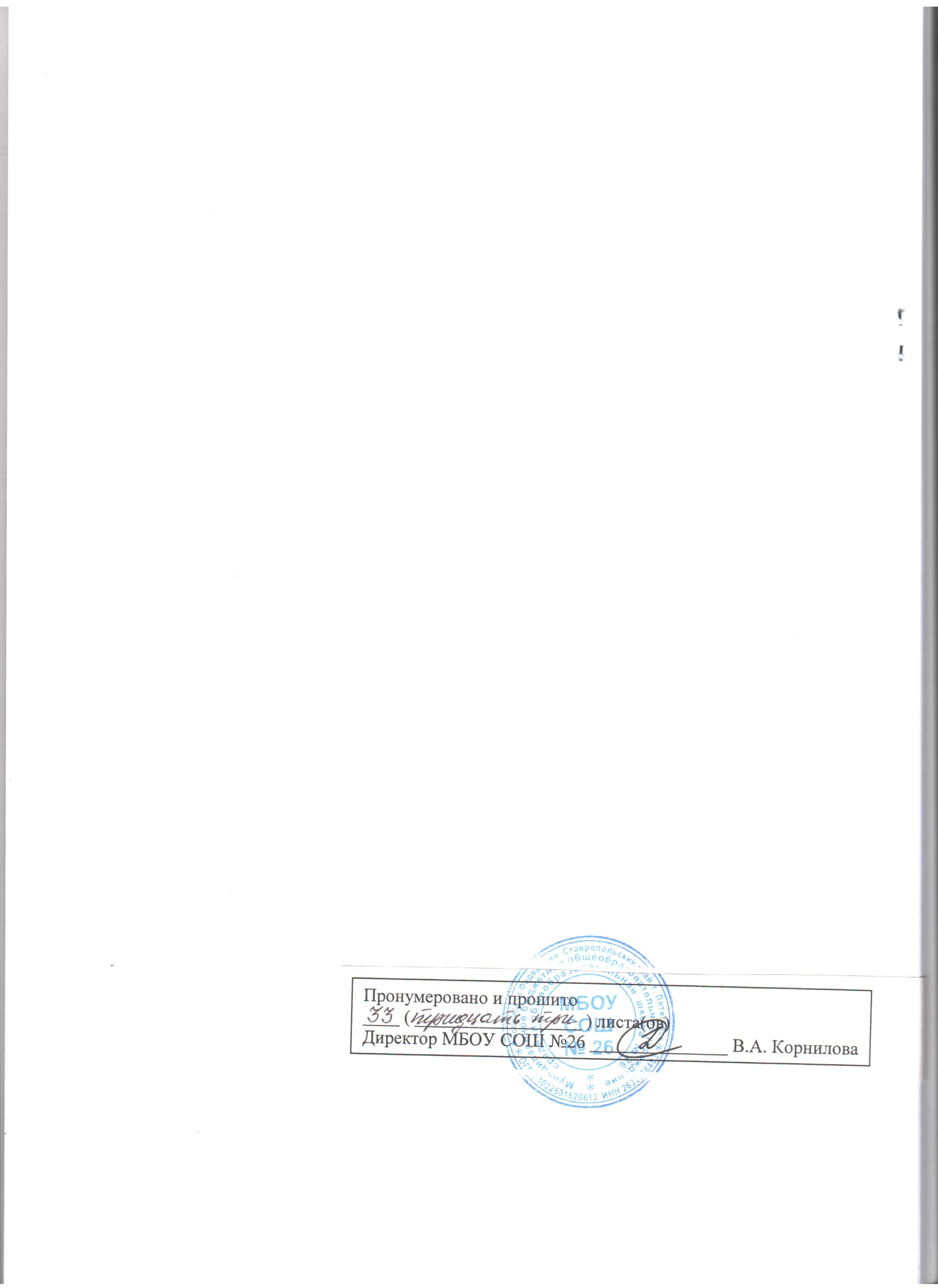 ПредметныеобластиУчебныепредметыклассы1-3 классы (ФГОС, 5-дневная уч. нед.)1-3 классы (ФГОС, 5-дневная уч. нед.)1-3 классы (ФГОС, 5-дневная уч. нед.)1-3 классы (ФГОС, 5-дневная уч. нед.)4класс(ФГОС, 6-дневная уч. нед.)4класс(ФГОС, 6-дневная уч. нед.)ВСЕГОПредметныеобластиУчебныепредметыклассы123334ПредметныеобластиКоличество часовКоличество часовКоличество часовКоличество часовКоличество часовКоличество часовКоличество часовОбязательная часть Обязательная часть Обязательная часть Обязательная часть Обязательная часть Обязательная часть Обязательная часть Обязательная часть Обязательная часть ФилологияРусский язык55555520ФилологияЛитературное чтение44444416ФилологияИностранный язык-222228Математика и информатикаматематика44444517Математика и информатикаинформатика11Обществознание и естествознаниеОкружающий мир2222228ИскусствоМузыка1111114ИскусствоИзобразительное искусство1111114ТехнологияТехнология1111114Физическая культура33333312ОРКСЭОсновы православной культуры11Итого федеральныйкомпонент212323232326932.Внеурочная деятельность2.Внеурочная деятельность2.Внеурочная деятельность2.Внеурочная деятельность2.Внеурочная деятельность2.Внеурочная деятельность2.Внеурочная деятельность2.Внеурочная деятельность2.Внеурочная деятельностьНаправленияНаправленияКоличество часовКоличество часовКоличество часовКоличество часовКоличество часовКоличество часовКоличество часовСпортивно-оздоровительноеРусские народные игры2222228Духовно-нравственноеАзбука нравственности2222228СоциальноеОчумелые ручки2222228ОбщеинтеллектуальноеПланета здоровья2222228ОбщекультурноеЭкологическая азбука2222228ИТОГОИТОГО10101010101040ПредметныеобластиУчебныепредметы                                             классыКоличество часов в неделюКоличество часов в неделюПредметныеобластиУчебныепредметы                                             классы5 классы6 классыОбязательная частьОбязательная частьФилологияРусский язык56ФилологияЛитература33ФилологияИностранный язык (основной)33Второй иностранный язык (испан/немец)2Математика и информатикаМатематика56Математика и информатикаинформатика-1Общественно-научные предметыИстория России.Всеобщая история.22Общественно-научные предметыОбществознание-1Общественно-научные предметыГеография11Естественно-научные предметыФизика--Естественно-научные предметыХимия--Естественно-научные предметыБиология(часы из обязательной части+1час из части, формируемой ОУ22ИскусствоМузыка (  Мировая художественная культура)11ИскусствоИзобразительное искусство11ТехнологияТехнология22Физическая культура.Основы безопасности жизнедеятельности.Основы безопасности жизнедеятельности (1час из части, формируемой ОУ)11Физическая культура.Основы безопасности жизнедеятельности.Физическая культура33ИТОГОИТОГО3133Часть, формируемая участниками образовательных отношенийЧасть, формируемая участниками образовательных отношенийФакультативы5класс	6классОбществознаниеГотовлюсь стать гражданином1Максимально допустимая недельная нагрузкаМаксимально допустимая недельная нагрузка32Внеурочная деятельность для реализации образовательной программы ФГОС OOO (кружки, секции, проектная деятельность и т.д.)Внеурочная деятельность для реализации образовательной программы ФГОС OOO (кружки, секции, проектная деятельность и т.д.)Спортивно-оздоровительная деятельностьСпортивные игры11Художественно-эстетическаяШкольная пресса11Научно-познавательная Информатика в играх и задачах Математическая шкатулка11Туристско-краеведческая, патриотическаяПятигорск в исторических очерках11Проблемно-ценностное общение (проектная)Развитие учебно-исследовательской деятельности обучающихся21Общественно-полезнаяЮные инспекторы дорожного движения12Всего на внеурочную деятельностьВсего на внеурочную деятельность77ПредметныеобластиУчебные предметыклассыКоличество часов в неделюКоличество часов в неделюКоличество часов в неделюПредметныеобластиУчебные предметыклассы7 класс8класс9классИнвариантная частьИнвариантная частьФилологияРусский язык433ФилологияЛитература222ФилологияИностранный язык333Математика и информатикаАлгебра443Математика и информатикаГеометрия222Математика и информатикаинформатика222Общественно-научные предметыИстория 222Общественно-научные предметыОбществознание(включая экономику и право)111Общественно-научные предметыГеография222Естественно-научные предметыФизика222Естественно-научные предметыХимия-22Естественно-научные предметыБиология222ИскусствоМировая художественная культура111ИскусствоИзобразительное искусство1ТехнологияТехнология 21Физическая культура.Основы безопасности жизнедеятельности.Основы безопасности жизнедеятельности (1час из части, формируемой ОУ)111Физическая культура.Основы безопасности жизнедеятельности.Физическая культура333ИТОГОИТОГО343331Вариативная частьВариативная частьФакультативы:ЧерчениеЧерчение1Пропедевтический курс по химии.Пропедевтический курс по химии.1По математике: «Решение задач повышенной сложности по геометрии»По математике: «Решение задач повышенной сложности по геометрии»11По физике: «Решение задач повышенной сложности»По физике: «Решение задач повышенной сложности»1По химии: «Занимательная химия»По химии: «Занимательная химия»1Элективные курсы:Элективные курсы:По химии: «Общая химия»По химии: «Общая химия»1По иностранному языку: «Английский для практиков»По иностранному языку: «Английский для практиков»1«Твоя профессиональная карьера» (курс предпрофильной подготовки)«Твоя профессиональная карьера» (курс предпрофильной подготовки)1Предельно допустимая аудиторная нагрузка при 6- дневной  учебной неделе (требования Сан ПиН)Предельно допустимая аудиторная нагрузка при 6- дневной  учебной неделе (требования Сан ПиН)353636ПредметныеобластиУчебные предметыклассыКоличество часов в неделюКоличество часов в неделюПредметныеобластиУчебные предметыклассы10 класс11классИнвариантная частьИнвариантная частьФилологияРусский язык33ФилологияЛитература33ФилологияИностранный язык33Математика и информатикаАлгебра и начала математического анализа33Математика и информатикаГеометрия22Математика и информатикаинформатика11Общественно-научные предметыИстория 22Общественно-научные предметыОбществознание(включая экономику и право)22Общественно-научные предметыГеография11Естественно-научные предметыФизика22Естественно-научные предметыХимия22Естественно-научные предметыБиология22ИскусствоМировая художественная культура11Черчение11Физическая культура.Основы безопасности жизнедеятельности.Основы безопасности жизнедеятельности (1час из компонента  ОУ)11Физическая культура.Основы безопасности жизнедеятельности.Физическая культура33ИТОГОИТОГО3232Вариативная частьВариативная частьЭлективные курсы:Элективные курсы:По физике: «Решение задач повышенной сложности»По физике: «Решение задач повышенной сложности»11По химии: «Решение расчетных задач по химии».По химии: «Решение расчетных задач по химии».11По иностранному языку: «Английский для практиков»По иностранному языку: «Английский для практиков»11По истории: «История России в культурном наследии»По истории: «История России в культурном наследии»11По математике: «Решение задач на проценты»По математике: «Решение задач на проценты»11Предельно допустимая аудиторная нагрузка при 6- дневной  учебной неделе (требования Сан ПиН)Предельно допустимая аудиторная нагрузка при 6- дневной  учебной неделе (требования Сан ПиН)3737